King’s College London – Australian National UniversityJoint Virtual Roundtable Application FormSection 1 Title of the Joint Virtual RoundtableSection 2 KCL Co-Chair for the RoundtableSection 3 ANU Co-Chair for the RoundtableSection 4 List of participants Please provide the list of participants who will participate in the roundtable. Please include their positions and departments at KCL and ANU. If there is any third-party involvement, such as other research institutions, government, or industry, please also provide the participants’ details.Section 5 ProposalPlease state the title of your roundtable, the objectives of your proposal, the activity schedules (including potential time frame and dates), any other useful information about the planned roundtable, such as background information, past engagement and collaboration, potential cross-disciplinary collaborations, and other forms of engagement with students. (Word limit: 500 words)Section 6 Impact & benefits Please write up to 250 words on the desired outcomes, the benefits for the wider academic communities at KCL and ANU, pathways to impact, and any planned future activities and collaboration for the sustainability or growth potential of the partnership.Section 7 Endorsement Please seek endorsement from your Head of Department/Head of School with their signature. (If you are the Head of Department, please seek endorsement from your supervisor.)Thank you for completing the form. Please submit the application jointly to King’s Global Engagement office (globalengagement@kcl.ac.uk) by 23.59 on 7 November 2021, ANU International Office (international.strategy@anu.edu.au) by 9am on 8 November 2021.First name   Last namePositionCollege/SchoolFacultyEmail addressFirst name   Last namePositionDepartment/SchoolCollegeEmail addressEndorsement from King’s    I endorse this application for the King’s-ANU Joint Virtual Roundtable.Name:  Job title: (Head of Department, or other senior academic, please specify)Please sign here          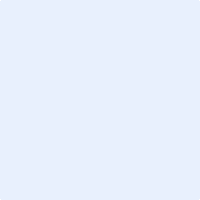 Date Endorsement from ANU    I endorse this application for the King’s-ANU Joint Virtual Roundtable.Name:  Job title: (Head of Department, or other senior academic, please specify)  Please sign here          Date 